Anti-Anemic DrugsHematopoiesis▪ It is the production of erythrocytes, platelets and leukocytes from stem cells in the bone marrow.▪ It requires a constant supply of three essential nutrients:1. Iron2. Vitamin B123. Folic acid▪ Drugs used to treat anemia are called Hematopoietic Growth Factors▪ They are proteins that regulate the proliferation and differentiation of hematopoietic cellsAnemia: Deficiency in oxygen- carrying erythrocytes.Anti-anemic drugs● They are administered in the case of iron deficiency and other hypochromic anemia, they include:1. Iron2. Pyridoxine, riboflavin, copper.● Drugs administered in the case of megaloblastic anemia:1. vitamin B122. folic acid3. hematopoietic GFS● Erythropoietin is given in the case of chronic renal failureAgents Used To Treat AnemiaIron▪ Iron deficiency is the most common cause of chronic anemia.▪ Total Body Iron:○ 4 g in the adult male○ 2.5 g in the adult female▪Source: meat & green vegetables.▪ Iron forms the nucleus of the iron-porphyrin heme ring, which together with globin chains forms Hb.▪ Hb reversibly binds oxygen (delivery).▪ Iron deficiency causes small RBCs and insufficient Hb are formed→ mycrocytic hypochromic anemia.Pharmacokinetics▪ All of the iron used to support hematopoiesis is reclaimed from catalysis of the Hb in senescent/damaged erythrocytes.▪ Dietary requirements are small and easily available in food.Iron absorption:▪ Iron is actively absorbed in duodenum and proximal jejunum in the ferric form (+++) and is complexed to other organic & inorganic molecule.▪ The acid in the stomach and hydrolytic enzymes in small intestine release the iron from these complexes.▪ It is then reduced to the ferrous (++) form (more readily absorbed).▪ Absorption is increased by: glucose, amino acid and ascorbic acid.▪ It is decreased by: phosphate, bicarbonate, bile acids, antacids and tetracycline.▪ Heme iron in meat Hb and myoglobin can be absorbed intact.▪ Iron in vegetables and grains is tightly bound to organic cpds ; Available for absorption▪ Excess iron is stored in mucosal cell as ferritin, a water soluble complex.Distribution:▪ Iron is transported in the plasma bound to transferrin, a β globulin binds 2 molecules of ferrous iron. The iron is transported to the marrow for use and storage.▪ The transferrin-iron complex enters maturing erythroid cells by a specific receptor mechanism.▪ Transferrin concentration is increased if the iron store is depleted and in iron deficiency anemia.Storage:▪ When free iron level are high, apoferritin is produce to sequester iron and protect organs from toxic effect of excess free iron.▪ Iron is stored in intestinal mucosal cells and as ferritin, in macrophages in liver, spleen & bone.Elimination:▪ No mechanism for excretion.▪ Small amounts are shed in the feces and in the bile.Use of iron:▪ Treatment of iron deficiency anemia▪ Prevent anemia in conditions where there is increased iron requirement:- Premature infants- Children during rapid growth periods- Pregnant & lactating women- Increased blood loss and iron (heavy menstruation)- Patients with chronic kidney disease and treatment with growth factor erythropoietin (parenteral iron is preferred)- Malabsorption, inadequate iron absorption, GIT bleeding, gastrectomy and severe small bowel diseaseTreatment▪ Iron deficiency anemia is treated with oral or parenteral iron▪ Oral iron if GIT is normal▪ Oral iron: 200–400 mg for 3 – 6 months▪ Forms: FERROUS sulfate, gluconate, fumarate or succinate▪ All are effective and inexpensiveSide effects ▪ Nausea, epigastric discomfort, abdominal cramps, constipation or diarrhea with black stoolsTreatment: lower the dose or take the tablet immediately after the mealParenteral Iron▪ It is given post-gastrectomy, small bowel section, inflammatory bowel disease, noncompliance of oral iron, malabsorption syndrome, marked blood loss and advanced chronic renal disease▪ Iron dextran: stable complex of ferric OH and low molecular weight dextran (IM / IV infusion)▪ Advantage of IV: eliminates local pain and tissue staining (which are side effects of IM) and allow delivery of entire iron dose▪ Also Iron sorbitol may be given (IM).Side effects▪ Headache, light-headness, fever, arthralgia, nausea, vomiting, back pain, flushing, urticaria, bronchospasm▪ Rare: anaphylactic and death.▪ Also dextran can cause hypersensitivity reactionsAlternative PreparationsIron-sucrose complex and iron Na gluconate complex. They are only available as IV, and produce less hypersensitivity than dextran.A-Acute Iron ToxicitySign and symptoms▪ Necrotizing gastroenteritis, vomiting, abdominal pain, bloody diarrhea, followed by shock, lethargy and dyspnea and severe metabolic acidosis, coma and death.Treatment▪ Whole bowel irrigation or gastric lavage: 1% NaHCO3.▪ Antidote: Deferoxamine (Desferroxamine), potent iron-chelating agent, it binds absorbed iron and promotes its excretion in urine and feces. (intragastric, IM, SC, IV, infusion).B-Chronic Iron Toxicity▪ Overload or hemochromatosis results when excess iron is deposited in the heart, liver, pancreas and other organs. It can lead to organ failure and death.Causes:▪ Patient with inherited hemochromatosis (excessive iron absorption, tissue damage),▪ Patients who receive many blood transfusions over a long period of time as is the case with chronic hemolytic anemia (thalassemia)Treatment:1-Intermittent phlebotomy: removing one unit of blood every week until all excess iron is removed, or parenteral deferoxamine (less efficient, more complicated, expensive and hazardous).■ Recent oral iron chelator: deferasirox is as effective as deferoxamine at reducing liver iron concentration and more convenient.2-Cyanocobalamine= vitamine B12 (extrinsic factor).It acts as a cofactor for several essential biochemical reactionsDeficiency: Anemia, GI symptoms and neurologic abnormalities.Chemistry:▪ Prophyrin-like ring with a central cobalt atom attached to nucleotide.▪ Source: meat (liver) , eggs, dairy products.▪ For therapy use: cyanocobalamin and hydroxycobalamine.Pharmacokinetics: ▪ Stored mainly in liver▪ Normal daily requirement: 2-3 mcg.▪ For its absorption, it makes a complex with intrinsic factor, a glycoprotein secreted by the parietal cells of the gastric mucosa and receptor mediated transport system in the lumen.▪ It must be converted to active forms before absorption: Deoxyadenosyl-cobalamin and methyl-cobalamin.▪ Vitamin B12 deficiency results from malabsorption of Vit B12 due to lack or loss or malfunction of intrinsic factor▪ This intrinsic factor may be absent in gastrectomy and pernicious anemia.▪ Nutritional deficiency (rare).Route of administration:▪ Mainly parenteral, IM, oral, aerosol▪ Excretion: by kidney.Pharmacodynamics:▪ 2 essential enzymatic reactions require Vitamin B12:1-Methylcobalamin as intermediate in the transfer of methyl group from N-methylTHF to homocysterine, forming methionine.■ The depletion of THF prevents synthesis of adequate supply of adequate supply of deoxythymidylate (dTMP) and purine required for DNA synthesis.Treatment: Vitamin B12 and folic acid.2-Isomerization of methylmalonyl-CoA to succinyl CoA by methylmalonyl-CoA mutase In vit B12 deficiency: methylmalonyl-CoA accumulates■ Neurologic manifestations due to disruption of methionine synthesis . treatment by vit B12 only.Clinical Pharmocology                                         Deficiency of vitamin B12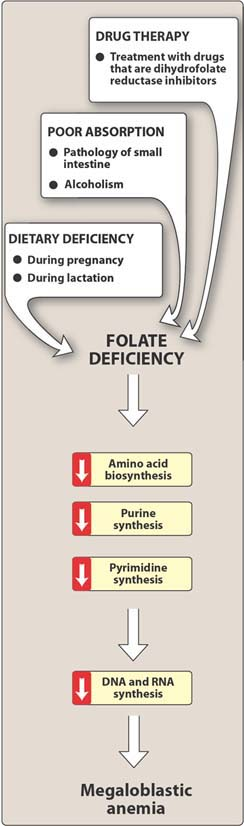 ▪ Megaloblastic Anemia (macrocytic anemia + leukopenia & thrombocytopenia)▪ Hematological abnormalities▪ Hypercellular bone marrow with accumulation of megaloblastic erythroid▪ Neurologic Syndrome: paresthesia and weakness in peripheral nerves, spasticity and ataxiaCauses of vitamin B12 deficiency▪ Pernicious anemia (defective secretion of intrinsic factors by the gastric mucosal cells).▪ Partial/total gastrectomy .▪ Malabsorption Syndrome, inflammatory bowel syndrome or small bowel resection▪ Damage of distal ileum that absorb vitamin B12 intrinsic factor complex▪ Surgical resection of the ileumTreatment▪ Vitamin B12▪Parenteral injection of vitamin B12 available as:1- Cyanocobalamin.2- Hydroxycobalamin is preferred (more highly protein-bound: longer duration of action).Uses:1- Pernicious anemia2- Neurologic abnormalities3- Gastrectomy4- Cyanide poisoning▪ Initial therapy: 100-1000 mcg of vitamin B12 IM daily or every other day for 1-2 weeks▪ Maintenance: 100-1000mcg IM once a month for life▪ Oral dose of 1000 mcg of vitamin B12 in pernicious anemia for patients who refuse or cannot tolerate the injection▪ After parenteral administration, the vitamin can also administered as a spray/gel.Adverse effect of vitamin B121- Allergic hypersensitivity reactions.2- Arrhythmia secondary to hypo (K+)3-Folic acid (FA):-Reduce form: THFA is essential for the synthesis of amino acids, purines and DNA. Its deficiency is uncommon.--Deficiency of THFA causes anemia, congenital malformations in newborns and occlusive vascular diseaseChemistry:▪ Folic acid is pteroglutamic acid, composed of a heterocycle (pteridine), P-aminobenzoic acid +glutamic acid▪ Folic acid undergos reduction, catalyzed by DHFRase (dihydrofolate reductase), dihydroFA, THFA▪ Vitamin B12 is required for activation of folic acid (demethylation)Pharmacokinetics:▪ Source: Yeast, liver, kidney, and green vegetables▪ 5-20 mg of folates are stored in the liver▪ Route: oral▪ Converted to mono-glutamyl form and then absorbed in the proximal jejunum▪ It is excreted in urine and stoolPharmacodynamics:▪ THFA Cofactor participate in one-C transfer reaction▪ Produce dTMP needed for DNA synthesis.▪ N-methylene THF is required for the vitamin B12 dependent reaction that generates methionine from hemocycteine▪ THF cofactor donates 1 C until during synthesis of purinePreparations:▪ Synthetic Folic acid (tablets/parenteral)▪ Folinic acid (active form)Folic acid deficiency is caused by:▪ Malabsorption and inadequate dietary intake of folate▪ Alcohol dependence▪ Liver diseaseClinical Pharmacology▪ Folate deficiency leads to megaloblastic anemia▪ (1 mg oral daily) will reverse megaloblastic anemia, restore normal serum folate, and replenish body store of folate▪ Prophylactically, pregnant women and patients with hemolytic anemia who have increase folate requirements and may become folic acid deficient, especially if their diets are marginal▪ Maternal folic acid deficiency will result in fetal neural tube defect such as spina bifida▪ Patients who require renal dialysis▪ Drugs: Methotrexate, trimethoprim and pyrimethamine inhibit DHFRase▪ Deficiency of folate cofactors leads to megaloblastic anemia▪ Long term use of phenytoin▪ High risk patients (those who need folic acid supplementation): pregnancy, premature infants, hemolytic anemia, liver disease, and renal dialysisHematopoietic Growth Factors▪ Glycoprotein hormones regulate the proliferation and differentiation of hematopoietic progenitor cells in bone marrow.▪ They can be produced by recombinant DNA technology.Erythropietin (Epotein)Pharmacokinetics:▪ IV / SC▪ T½: 4-13 hrs in patient with chronic renal failure▪ It is produced in the kidney▪ It is not cleared by dialysis▪ It is given 2-3 times weekly▪ Darbepoetin α: is the glycosylate form, it has a longer half lifePharmacodynamics:▪ Stimulate erythroid proliferation and differentiation by interacting with specific erythropoietin receptors on erythrocyte progenitors▪ Induces release of reticulocytes from bone marrow▪ Tissue hypoxia stimulates erythropoietin synthesisClinical Pharmacology▪ Anemia and chronic renal failure▪ Erythropoietin is given at 50-150 IU/kg. ▪ IV/SC: Improve the hematocrit (in 10 days) and Hg level (in 2-6 weeks) and eliminate the need for transfusionIron and Folic acid▪ Anemia in HIV patients and zidovudine (anti HIV)▪ Anemia in cancer patients▪ Anemia due to bone marrow disorders, as in patients with aplastic anemia and other bone marrow failure states and multiple myeloma▪ Anemias associated with chronic inflammation (RA)▪ Anemia of prematurity.▪ Accelerated erythropoiesis after phlebotomies.▪ Misused by athletes to increase oxygen delivery and performanceAdverse effects and toxicity:▪ Rapid increase of hematocrit and Hb leading to hypertension and thrombosis▪ Seizure, headache▪ Transient influenza-like syndrome▪ Mild allergic reactions